Bioplastics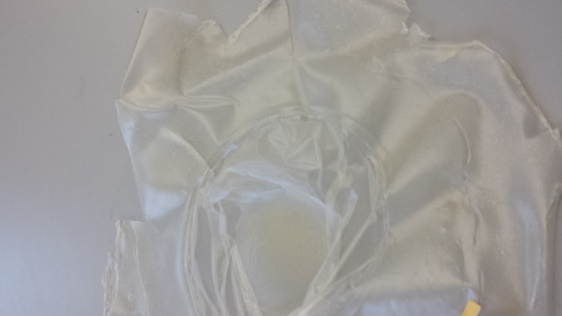 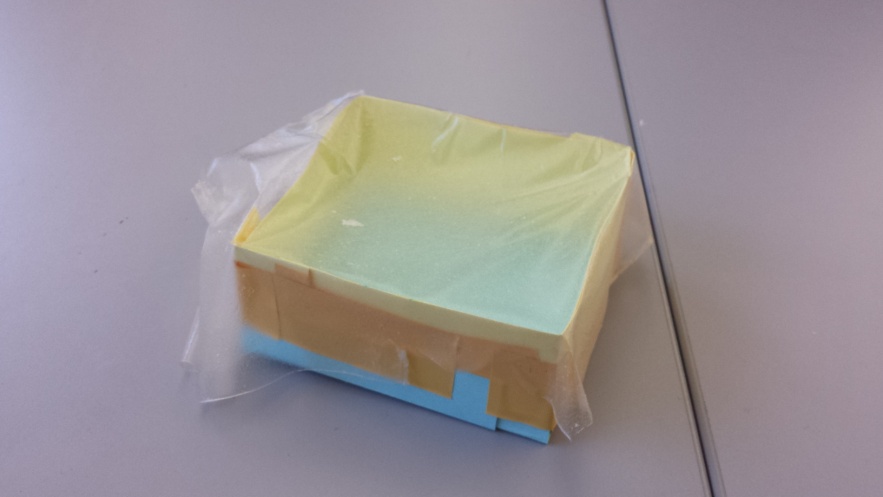 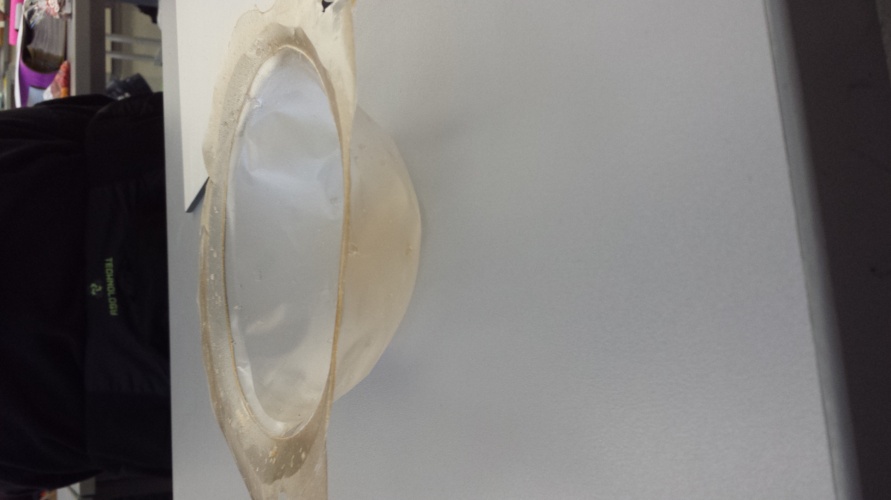 